第十四届“读书节暨文明月”活动之五“以书会友”图书漂流活动策划书活动简介精读一本好书，点亮一盏心灯，与经典同行，打好人生底色，与名著为伴，塑造美好心灵，随着读书节成为现代文明的形态之一，丰富多彩的读书节活动不仅能刺激人们积极阅读，而且成为一-种生.活方式。为积极开展我校文化建设，营造浓厚的校园文化艺术氛围，弘扬中华民族的优秀文化和道德，让学生在阅读中放飞理想、感悟历史、体验社会、了解科学、拓展思维、憧憬未来，引导广大同学多读书，读好书，形成读书热潮，促进优良学风校风养成，推进文明校园、和谐校园建设，我校开展“以书会友”活动。活动目的丰富大学生的业余生活，提供一个思想交流的平台；营造书香氛围，动员更多的人走进图书馆走入书的世界；3、提高读者对读书的兴趣，感受读书的魅力；4、营造浓厚的学习氛围，提高大学生学习的主动性；三、活动概况1、主办单位西安科技大学图书馆2、承办单位西安科技大学图书馆学生管理委员会3、活动主题以书会友4、活动地点图书馆新馆门口5、活动时间前期宣传：2021年3月29日--4月3日开始时间：2021年4月19日--4月25日6、活动对象西安科技大学全体在校学生与全体在校教职工四、活动流程前期宣传：2021年3月29日--4月3日。设置好海报，宣传牌。开始时间：2021年4月19日--4月25日每位同学可挑选任意本喜欢的书籍，带到活动现场，我们会提供书签留下个人信息以及读书心得，在工作人员登记，加入活动qq群后，将书交给管理处统一管理。交出多少本，就可在管理处挑选相应数量的书籍。如果挑选不出心仪的书，可隔天挑。你既可以换到自己心怡的书，还可以认识到志趣相投的好友。当然，你也可以选择捐出自己的闲置书籍来参与我们的活动。在活动最后一天，我们会整理出最活跃的同学名单，送出精美礼品。活动QQ群:900056710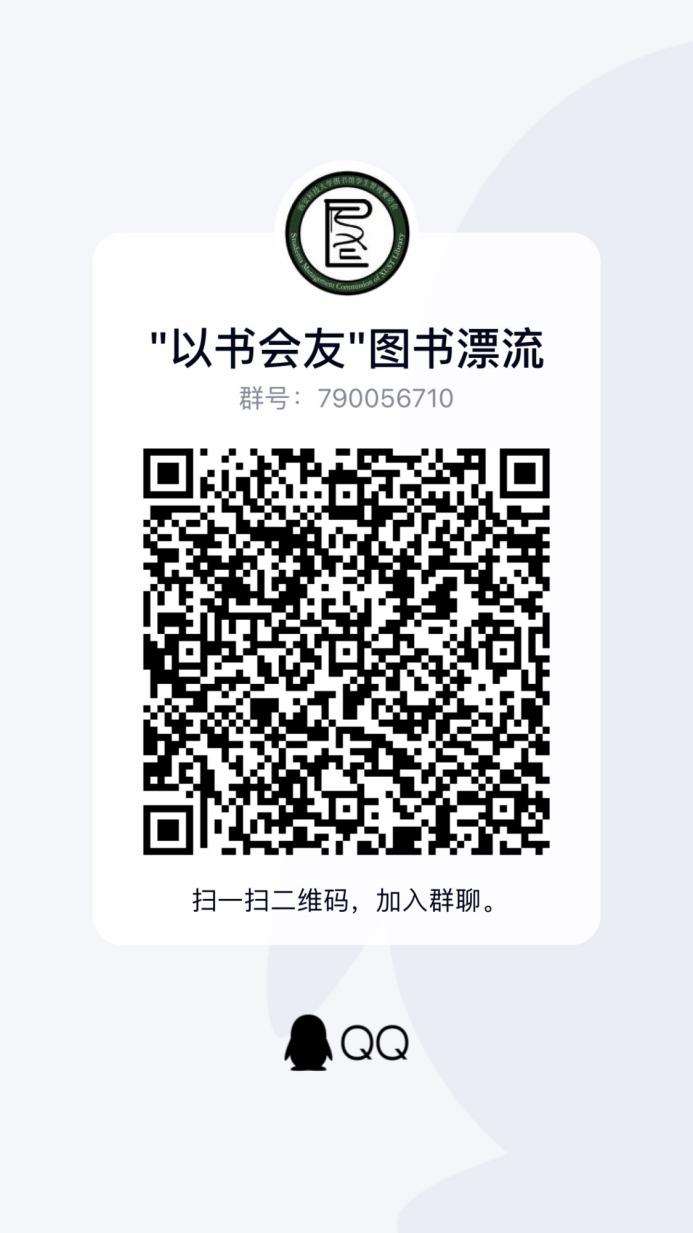 